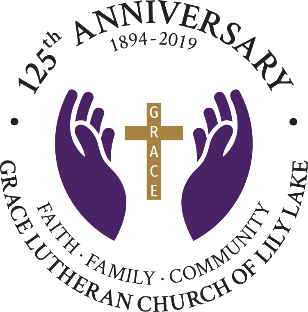 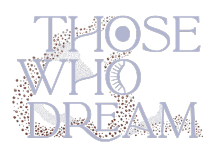 those who dream... keep awake (hope)First Sunday in AdventINTRODUCTION – Those who dream do not fall asleep to the realities of the world. God prompts us to pay attention to where God’s dreams for change and new life are emerging. In Advent we remembered that God’s ultimate dream is to be intimately connected to us –t o come down and dwell among us. THANK YOU FOR JOINING US FOR SUNDAY MORNING FROM HOME.Print out your bulletin or use it on your phone or tablet to follow along.Announcements are televised or found on our websiteBe creative how you worship and remember God during this time. It will calm your soul, give you peace and enliven your spirit.Our community gathers in unity with others in-person and a virtual way.  We hope all people find it easy to follow along.GOD GATHERS USWELCOME & ANNOUNCEMENTS Announcements are found on our websitePRELUDE				We invite you to read/respond to the texts, pray the prayers, using this as a meditation guide all week long.CALL TO WORSHIPP	The power of dreams lies in waking up. For when we close our eyes,All 	We can see a better world.P 	When we close our eyes,All	 We can dream a better dream.P 	But when we open our eyes,All 	We begin the work of faith.P 	The power of worship is the same.Whether worshipping all together, or together yet seperately,All 	We can see a better world. And we dream a better dream.P 	But when we go out into the world,All 	We begin the work of faith.P 	 So come in. Dream your dream.All 	Find hope in this time.P 	We will begin the work of faith.All 	 Let it be so.SANCTIFIED ART THOSE WHO DREAM WORDS FOR WORSHIP | “Adapted from a prayer by Sarah Are | A Sanctified Art LLC | sanctifiedart.org.” CANDLE LIGHTING LITURGY | 							The Candle of Hope		(each week will include a different recording of a family; we will include names each week)OPENING SONG			“My Lord, What a Morning”					ELW 438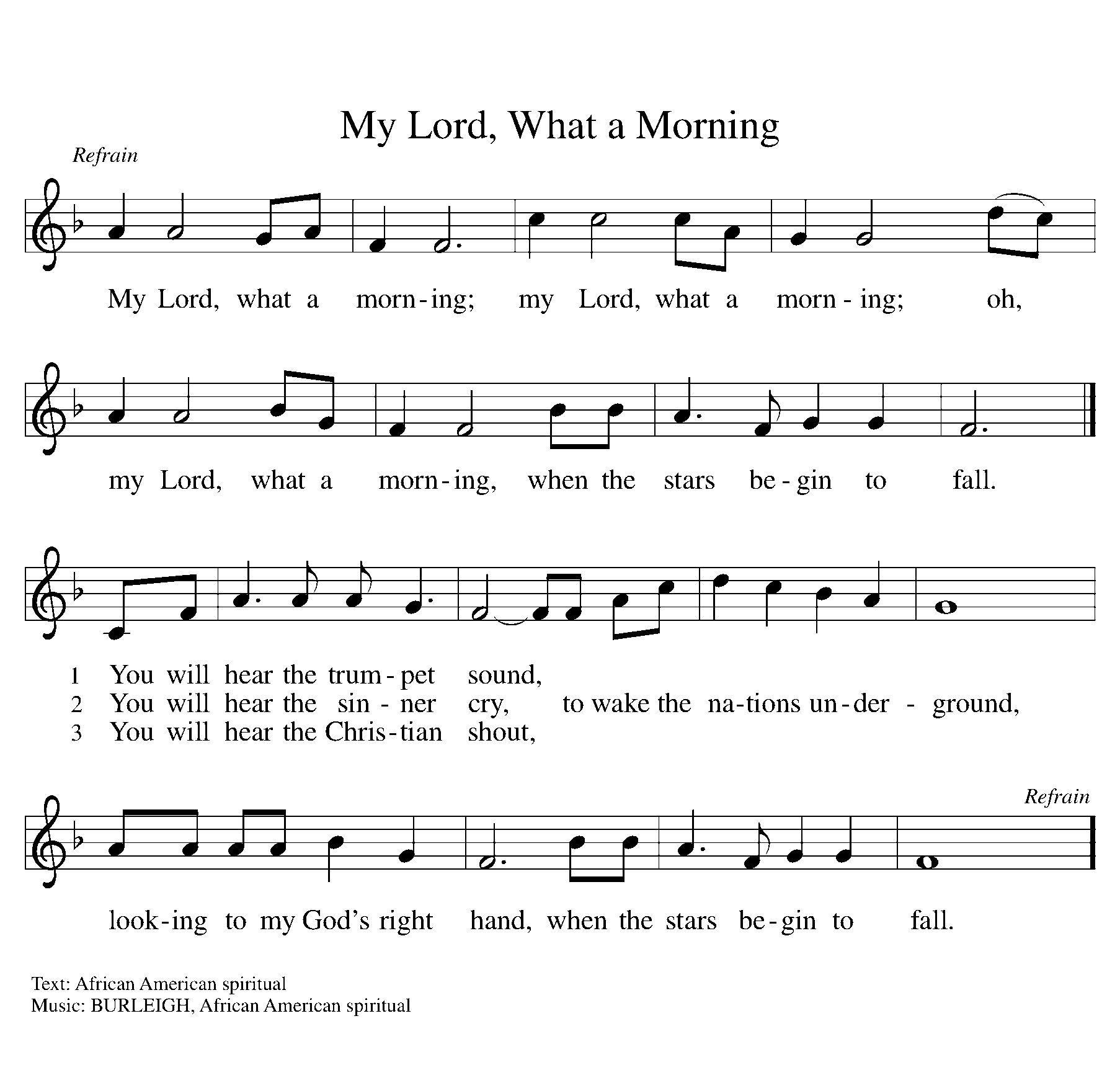 PRAYER OF THE DAY P	Let us pray,… O Great Dreamer, You dreamed up the stars in the sky.You dreamed up that magic baby smell and the way cream sinks into coffee.You dreamed up the crunch of fall leaves and jazz music.You dreamed up wisteria and evergreen and the pure magic that is a six-foot-tall sunflower.And in the midst of all of that, you dreamed up a dream for your people—a dream of hope and justice,a dream for eyes wide open, to both the world’s suffering and the world’s beauty.So today, stir up your power and come, planting that same dream in us.Pouring out your Spirit on our hearts and minds so that we may see what you see, and dream what you dream. Gratefully we pray, All	Amen.SHARING OF PEACEP	May you know comfort. May you know peace.ALL	May you also.GOD’S WORDFIRST READING 											Isaiah 64:1-9Introduction – This lament comes from a people who have had their hopes shattered. The visions of a rebuilt Jerusalem and a renewed people of God, spoken of in Isaiah 40–55, have not been realized. Instead, the people experience ruin, conflict, and famine. This lament calls God to account—to be the God who has brought deliverance in the past.R 1O that you would tear open the heavens and come down,
  so that the mountains would quake at your presence—
 2as when fire kindles brushwood and the fire causes water to boil—
 to make your name known to your adversaries, so that the nations might tremble at your presence!
 3When you did awesome deeds that we did not expect, you came down, the mountains quaked at your presence.
 4From ages past no one has heard, no ear has perceived,
 no eye has seen any God besides you, who works for those who wait for him.
 5You meet those who gladly do right, those who remember you in your ways.
 But you were angry, and we sinned; because you hid yourself we transgressed.
 6We have all become like one who is unclean, and all our righteous deeds are like a filthy cloth.
 We all fade like a leaf, and our iniquities, like the wind, take us away.
 7There is no one who calls on your name, or attempts to take hold of you;
 for you have hidden your face from us, and have delivered us into the hand of our iniquity.
 8Yet, O Lord, you are our Father;
  we are the clay, and you are our potter;
  we are all the work of your hand.
 9Do not be exceedingly angry, O Lord, and do not remember iniquity forever.
  Now consider, we are all your people.R    	Word of God; Word of Life.      				All     	Thanks be to God.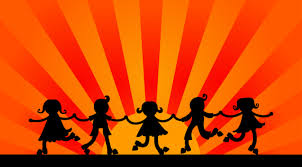 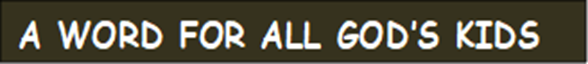 “What Do You Dream?”		      	What is Pastor cooking up today?THE HOLY GOSPEL	according to St. Mark, the thirteenth chapter. 		13:14-37ALL	Alleluia. Show us your steadfast love, O Lord,* and grant us your salvation. Alleluia. (Ps. 85:7)Introduction - Jesus tells a parable about his second coming, indicating that it is not sufficient merely to maintain things as they are. Those who await his return should make good use of the gifts that God has provided them.24-25 “Following those hard times,Sun will fade out,
    moon cloud over,
Stars fall out of the sky,
    cosmic powers tremble.26-27 “And then they’ll see the Son of Man enter in grand style, his Arrival filling the sky—no one will miss it! He’ll dispatch the angels; they will pull in the chosen from the four winds, from pole to pole.28-31 “Take a lesson from the fig tree. From the moment you notice its buds form, the merest hint of green, you know summer’s just around the corner. And so it is with you. When you see all these things, you know he is at the door. Don’t take this lightly. I’m not just saying this for some future generation, but for this one, too—these things will happen. Sky and earth will wear out; my words won’t wear out.32-37 “But the exact day and hour? No one knows that, not even heaven’s angels, not even the Son. Only the Father. So keep a sharp lookout, for you don’t know the timetable. It’s like a man who takes a trip, leaving home and putting his servants in charge, each assigned a task, and commanding the gatekeeper to stand watch. So, stay at your post, watching. You have no idea when the homeowner is returning, whether evening, midnight, cockcrow, or morning. You don’t want him showing up unannounced, with you asleep on the job. I say it to you, and I’m saying it to all: Stay at your post. Keep watch.”P	The Gospel of the Lord				All	Praise to You O Christ.MESSAGE FOR ALL“Those Who Dream….Keep Awake”Pastor Dawn RouckaREFLECTION QUESTIONSWhat does it look like to live with a posture of “wakefulness” – attentive to others, to ourselves, to God?What dreams do we carry with us into this Advent season? What dreams over the past year have been unravelled or  deferred? What new dreams must be nurtured this season? Mark’s text is refered to as the “Little Apocalypse” meaning an unfolding or revealing of things not previously known. What right now feels like a “Little Apocalypse”? What is disruptive, disorienting or threatening? And in the midst of that turmoil, what could be being revealed?Lament has been called “an act of bold faith.” What is the relationship between lament and hope?RESPONDING TO GOD’S GOODNESSAFFIRMATION OF FAITHP	 We believe in God.All	 We believe that God has dreams for humanity.P	 We believe in the Holy Spirit.All	 We believe that the Holy Spirit comforts us when our dreams turn to nightmares.P	 We believe in Jesus.All	 We believe that Jesus walked this world to wake us up, inviting us to be the church in the world.P	 We believe in dreams.All	 We believe in the power that dreams have to show us a new way.P	 So in this Advent season,All	We are those who dream and those who wake up. May it be so. Amen.OFFERING IS WELCOMEDP	God calls us to love with all our hearts, souls, minds, and strength, and to love our neighbors as ourselves. Our offerings are a symbol of that commitment and one of our contributions to our congregation’s witness in our neighborhood, in our region, and in our world. You are invited to give generously.PLEASE CONSIDER IN THIS TIME OF NEED, TO CONTINUE TO SUPPORT YOUR CHURCH, IF POSSIBLE, AND SUPPORT OTHERS AS WELL BY BEING AS GENEROUS WITH YOUR TIME, YOUR TALENTS AND YOUR VARIOUS TREASURES.You may mail offerings to Grace at 5N600 N. Hanson Road, St. Charles, IL 60175 or send through your bank or online; there is also a DONATE on our website or a plate by the entryway.OFFERTORY PRAYER  P     	Let us pray.  Generous God, you have created all that is, and you provide for us in every season.Bless all that we offer, that through these gifts the world will receive your blessing.In the name of Jesus, Emmanuel, we pray.ALL	Amen.PRAYERS OF GOD’S PEOPLESee list of those Grace is currently praying for at end of this document or online. Please let us know your prayer needs.Please respond accordingly		P 	O God of hosts, 				All 	Restore us; let your face shine upon us. THE LORD’S PRAYER	(Traditional)						 		(Modern)Our Father, who art in heaven,					  Our Father in heaven,	hallowed be thy name,					hallowed be your name,thy kingdom come,					your kingdom come,thy will be done,							your will be done,on earth as it is in heaven.					on earth as in heaven.Give us this day our daily bread;				Give us today our daily bread.and forgive us our trespasses, as we				Forgive us our sins as we forgive those forgive those who trespass against us;				who sin against us.     and lead us not into temptation,				Save us from the time of trialbut deliver us from evil.					And deliver us from evil.For thine is the kingdom, and the power, 		       For the kingdom, the power, and the glory and the glory, forever and ever. Amen.				are yours, now and forever. AmenGOD SENDS USCOMISSION & BENEDICTION 		P	The Creator of the stars bless your Advent waiting, the long-expected Savior fill you with love, and the unexpected Spirit guide your journey and dreaming, ☩ now and forever.ALL	Amen!CLOSING SONG   			“Come, Thou Long Expected Jesus”			ELW 254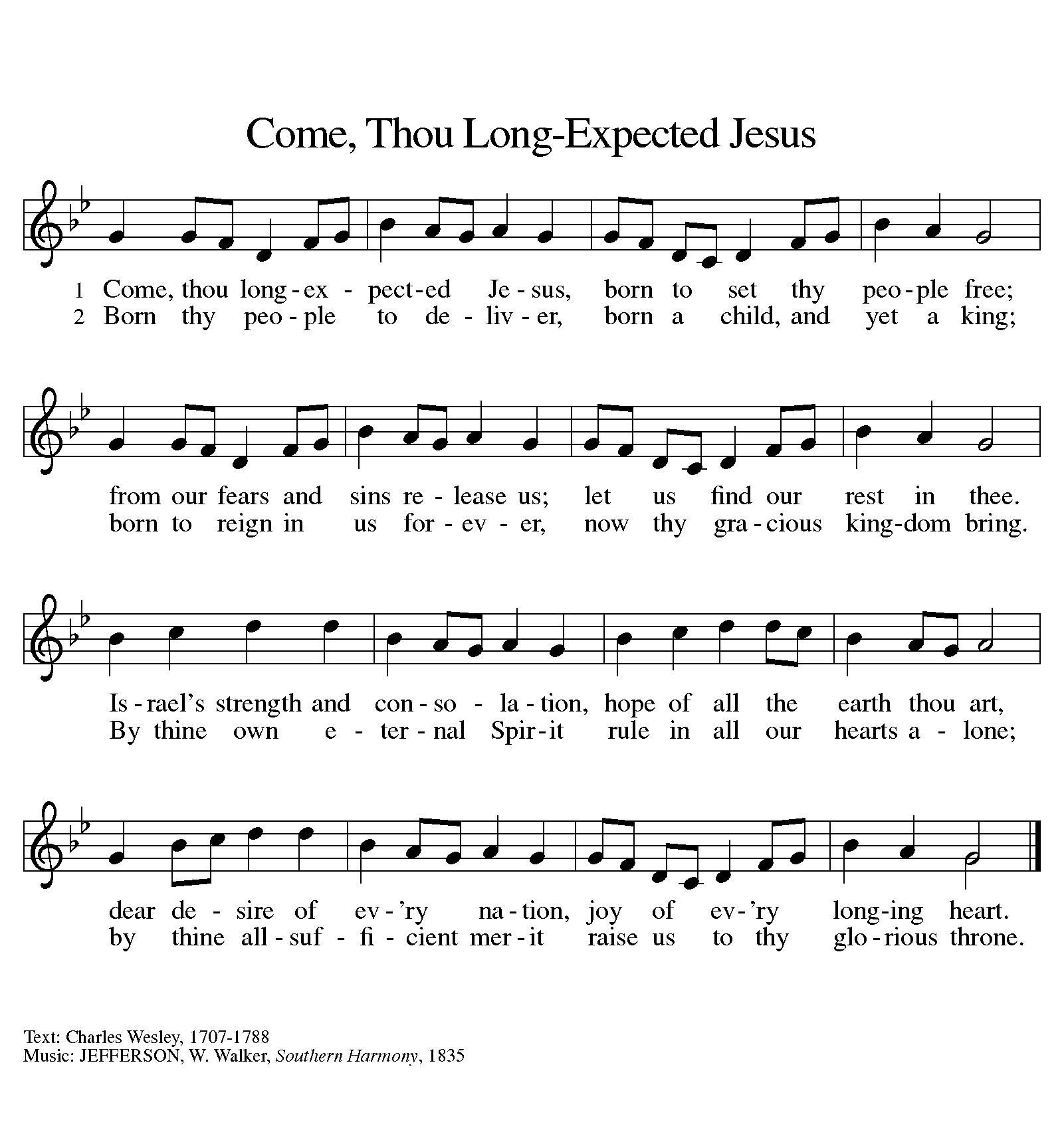 DISMISSAL                P  	Go in peace . Prepare the way of the Lord,ALL 	Thanks be to God. Amen.ANNOUCEMENTSNOVEMBER 29, 2020ZOOM FELLOWHIP WILL CONTINUE WEEKLY AT 10 AM on Sundays following our online worship services. Join our Grace family for sharing news, prayers information and more. Don’t miss out! Check your eblast for details.~~~~*~~~~*~~~~*~~~~ADVENT begins TODAY. If you have not gotten, but want, special Advent take-home kit, please contact Pastor to make arrangements to get one at Grace or have one delivered. This gift bag is a special Advent meditation gift for you/ your family. Don’t miss out! Bags include a weekly Advent Devotion activity easy for all ages.  They also have a fuller Advent Devotion Booklet themed “Those Who Dream”, our Advent series that includes prayers, reflections, and activities.Sunday, November 29 – HOPE			Monday, Dec 21, 2020 – Longest Night ServiceSunday, Dec. 6, 2020 – PEACE			(Opportunity to lament the losses and grief of 2020)Sunday Dec. 13, 2020 – JOY				Thursday, Dec. 24, 2020 Christmas EveSunday Dec. 20, 2020 – LOVE			Join us for a special parking lot service! Time: TBAADVENT & CHRISTMAS SERVICES WILL ALL BE ONLINE!Get all access through our website! Share with a friend~~~~*~~~~*~~~~*~~~~See Website for Christmas GIVING OPPORTUNITIESGiving TreeELCA Barnyard~~~~*~~~~*~~~~*~~~~VOLUNTEERS NEEDED – We need ADVENT Service readers. Please contact Kathy Hooey of Pastor Dawn for reading the lessons during Advent. You will record them online. We can help you do this if interested.~~~~*~~~~*~~~~*~~~~Please consider turning in your 2021 Commitment Card today – online, in the mail or drop it by church today.~~~~*~~~~*~~~~*~~~~Annual Reports due – December 28thsend to Cathy Whiteside by/on December 28th. If you need re-typed, leave copy in Cathy’s box.Annual Meeting – January 31stSave the dateREAL NEWS TO USE DURING THESE TIMESVISIT OUR Website www.graceoflilylake.com FOR THE LATEST NEWS AND SERVICESCheck out our updated website. Get ALL the news you NEED there – including our weekly servicesAnd our FACEBOOK PAGE or Youtube page for activities and posts of interest:https://www.facebook.com/GraceOfLilyLake/https://youtube.com/graceoflilylake.com630-365-6751THOSE TO KEEP IN YOUR PRAYERSFOR THE WHOLE CHURCH*	God’s Church in all time and place, that God be seen and heard.  *	As we face these times both together and while apart, keep us from fear, suffering and death.                                                   *	Ministries of the ELCA and Metro Chicago Synod, especially Bishop Yehiel Curry.*	Efforts of Lutheran World Relief, ELCA World Hunger, and Disaster Relief	FOR THE WORLDFor every living person, including the First Family and staff, facing the threat of coronavirus – it affects us all, our loved ones and our worldwide neighbors together.For those facing natural disasters of wildfires, hurricanes, earthquakesFOR OUR CONGREGATION*	For God's Spirit to guide Pastor Dawn, Vision Team, and whole congregation as we face transition and change.	*	As we begin Advent, help us dream  powerful dreams and watch and wait with God..FOR THOSE IN THE MILITARY (members, relatives, and friends of members of our congregation)*   Glenn Adams, son of Mark and Renee Adams      *   Lucy Adams, daughter-in-law of Mark & Renee Adams*   Adam Sajdak, grandson of Bill and Lori U’Ren      *    William Delmer, grandson of Kirk and Kathy Hooey (If you know of someone currently serving our country, please share their information with the Church office.)FOR ALL*	The continued support of our members 		*  For all members of healthcare around the world*	For those serving as first responders and in the military     *  For our Nation, that extend peace in all things.FOR THOSE SICK IN BODY, MIND OR SPIRITFred Altstadt, Vicki Barclay, Carl Ekstrom, Carol Hammers, Jamie Hext, Manfred Kaufman, Jeannine Luchs,  Joan Mortensen, Donald Overby,  Ken Deutschman, Ken Patterson, Nicole Puralewski, Darlene Rentner, Pastor Rex, The Reynolds Family, Chris Richards, Nancy Schaefer, John Schnaitman, Shirley Turner, Pete and Carol Prevanas, Lisa Leyden, Pat Hill, Paul Kinsel, Pam Bohlin’s brother, Dottie’s brother, Paul Mantsch, Mike Meyer, FOR THOSE WHO GRIEVEPlease let us know your prayer requests for inclusion in our public prayers. Type them in the comments or send them to the church office via our prayer card on our website.